ПРОЕКТ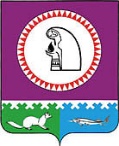 О внесении изменений в постановление администрации Октябрьского района от 21.04.2021 № 767В соответствии с постановлением Правительства Российской Федерации от 15.08.2022 № 1415 «О внесении изменений в некоторые акты Правительства Российской Федерации»:1. Внести в приложение к постановлению администрации Октябрьского района                              от 21.04.2021 № 767 «Об утверждении административного регламента предоставления муниципальной услуги «Выдача копий архивных документов, подтверждающих право                        на владение землей»» изменения согласно приложению.2. Опубликовать постановление в официальном сетевом издании «Официальный сайт Октябрьского района».3. Контроль за выполнением постановления возложить на заместителя главы Октябрьского района по вопросам муниципальной собственности, недропользования, председателя Комитета по управлению муниципальной собственностью администрации Октябрьского района Хомицкого В.М.Глава Октябрьского района																	      С.В. ЗаплатинПриложение  к постановлению администрации Октябрьского района от «____» ____________2023 г. № ________Изменения, вносимые в приложение к постановлению администрации Октябрьского района от 21.04.2021 № 767 «Об утверждении административного регламента предоставления муниципальной услуги «Выдача копий архивных документов, подтверждающих право на владение землей»» (далее – административный регламент)1. По всему тексту административного регламента слова «Единый и региональный портал», «Единый или региональный портал», «региональный портал» в соответствующих числах и падежах заменить словами «Единый портал» в соответствующих числах и падежах.2. В разделе I административного регламента:2.1. Пункт 3 изложить в следующей редакции:«3. Информирование по вопросам предоставления муниципальной услуги, в том числе о сроках и порядке ее предоставления осуществляется специалистами уполномоченного органа в следующих формах (по выбору заявителя):устной (при личном обращении заявителя и/или по телефону);письменной (при письменном обращении заявителя по почте, электронной почте, факсу);на информационном стенде уполномоченного органа в форме информационных (текстовых) материалов;в форме информационных (мультимедийных) материалов в информационно-телекоммуникационной сети «Интернет»: на официальном сайте Октябрьского района www.oktregion.ru (далее – официальный сайт);в федеральной государственной информационной системе «Единый портал государственных и муниципальных услуг (функций)» www.gosuslugi.ru (далее – Единый портал, ЕПГУ).Информирование о ходе предоставления муниципальной услуги осуществляется специалистами уполномоченного органа в следующих формах (по выбору заявителя):устной (при личном обращении заявителя и по телефону);письменной (при письменном обращении заявителя по почте, электронной почте, факсу);в личном кабинете на ЕПГУ, а также в уполномоченном органе при обращении заявителя лично, по телефону посредством электронной почты.».2.2. Абзац 5 пункта 10 изложить в следующей редакции:«В соответствии с требованиями пункта 3 части 1 статьи 7 Федерального закона                        от 27.07.2010 № 210-ФЗ «Об организации предоставления государственных и муниципальных услуг» (далее – Федеральный закон № 210-ФЗ) запрещается требовать от заявителя осуществления действий, в том числе согласований, необходимых для получения муниципальной услуги и связанных с обращением в иные государственные органы, органы местного самоуправления, организации, за исключением получения услуг и получения документов и информации, предоставляемых в результате предоставления таких услуг, включенных в перечень услуг, которые являются необходимыми и обязательными в целях предоставления органами местного самоуправления Октябрьского района муниципальных услуг и предоставляются организациями и уполномоченными в соответствии                                         с законодательством Российской Федерации экспертами, участвующими в предоставлении муниципальных услуг, утвержденный решением Думы Октябрьского района от 03.06.2011                 № 150.».3. В разделе II административного регламента:3.1. Абзац 6 пункта 26 изложить в следующей редакции:«Все помещения, в которых предоставляется муниципальная услуга, должны соответствовать санитарно-эпидемиологическим требованиям, правилам противопожарного режима, нормам охраны труда.».3.2. Наименование подраздела «Иные требования, в том числе учитывающие особенности предоставления муниципальной услуги в электронной форме» изложить                                 в следующей редакции: «Иные требования, в том числе учитывающие особенности предоставления муниципальной услуги в МФЦ, особенности предоставления муниципальной услуги по экстерриториальному принципу и особенности предоставления муниципальной услуги в электронной форме».3.3. Пункты 29, 30 изложить в следующей редакции:«29. В целях предоставления муниципальной услуги заявителю или его представителю обеспечивается в МФЦ доступ к ЕПГУ в соответствии с постановлением Правительства Российской Федерации от 22.12.2012 № 1376 «Об утверждении Правил организации деятельности многофункциональных центров предоставления государственных и муниципальных услуг». Предоставление муниципальной услуги по экстерриториальному принципу осуществляется в части обеспечения возможности подачи заявлений посредством ЕПГУ и получения результата муниципальной услуги в МФЦ.30. В случае представления заявления и прилагаемых к нему документов в электронной форме заявитель или его представитель, прошедшие процедуры регистрации, идентификации и аутентификации с использованием федеральной государственной информационной системы «Единая система идентификации и аутентификации в инфраструктуре, обеспечивающей информационно-технологическое взаимодействие информационных систем, используемых для предоставления государственных и муниципальных услуг в электронной форме» (далее – ЕСИА) или иных государственных информационных систем, если такие государственные информационные системы в установленном Правительством Российской Федерации порядке обеспечивают взаимодействие с ЕСИА, при условии совпадения сведений о физическом лице в указанных информационных системах, заполняют форму указанного заявления с использованием интерактивной формы в электронном виде. Заявление направляется вместе с прикрепленными электронными документами. Заявление, направленное в форме электронного документа, заверяется электронной подписью в соответствии с требованиями Федерального закона от 06.04.2011 № 63-ФЗ «Об электронной подписи».Заявление и прилагаемые документы, представляемые в электронной форме, направляются в форматах, определенных постановлением Правительства Ханты-Мансийского автономного округа – Югры от 13.07.2018 № 207-п «О требованиях к форматам заявлений и иных документов, представляемых в форме электронных документов, необходимых для предоставления государственных и муниципальных услуг».».3.4. После подраздела «Иные требования, в том числе учитывающие особенности предоставления муниципальной услуги в МФЦ, особенности предоставления муниципальной услуги по экстерриториальному принципу и особенности предоставления муниципальной услуги в электронной форме» дополнить подразделом следующего содержания:«Случаи и порядок предоставления муниципальной услугив упреждающем (проактивном) режиме в соответствии со статьей 7.3 Федерального закона № 210-ФЗ31. Предоставление муниципальной услуги в упреждающем (проактивном) режиме                не предусмотрено.».4. Раздел III административного регламента изложить в следующей редакции:«III. Состав, последовательность и сроки выполненияадминистративных процедур (действий), требования к порядку их выполнения, в том числе особенности выполнения административных процедур (действий) в электронной форме, а также особенности выполнения административных процедур (действий) в МФЦИсчерпывающий перечень административных процедур32. Предоставление муниципальной услуги включает в себя следующие административные процедуры:- прием и регистрация заявления и прилагаемых документов, необходимых для предоставления муниципальной услуги;- получение сведений посредством межведомственного информационного взаимодействия, в том числе с использованием федеральной государственной информационной системы «Единая система межведомственного электронного взаимодействия» (далее – СМЭВ);- рассмотрение заявления и прилагаемых документов, необходимых для предоставления муниципальной услуги;- принятие решения, оформление документов, являющихся результатом предоставления муниципальной услуги;- выдача (направление) заявителю документов, являющихся результатом предоставления муниципальной услуги.Описание административных процедур представлено в приложении № 3 к административному регламенту.Перечень административных процедур при предоставлениимуниципальной услуги в электронной форме и порядок их осуществления33. При предоставлении муниципальной услуги в электронной форме заявителю обеспечивается возможность совершения действий, предусмотренных пунктом 2 требований              к предоставлению в электронной форме государственных и муниципальных услуг, утвержденных постановлением Правительства Российской Федерации от 26.03.2016 № 236 (далее – Требования).34. Формирование запроса.Формирование запроса осуществляется посредством заполнения электронной формы заявления на ЕПГУ без необходимости дополнительной подачи запроса в какой-либо иной форме.Форматно-логическая проверка сформированного запроса осуществляется Единым порталом автоматически в процессе заполнения заявителем каждого из полей электронной формы запроса. При выявлении Единым порталом некорректно заполненного поля электронной формы запроса заявитель уведомляется о характере выявленной ошибки и порядке ее устранения посредством информационного сообщения непосредственно в электронной форме запроса.35. При формировании запроса заявителю обеспечивается совершение действий, предусмотренных пунктом 14 Требований.Сформированный и подписанный запрос, и иные документы, необходимые для предоставления муниципальной услуги, направляются в уполномоченный орган посредством ЕПГУ.36. Уполномоченный орган обеспечивает в срок не позднее 1 рабочего дня с момента подачи запроса на ЕПГУ, а в случае его поступления в нерабочий или праздничный день, - в следующий за ним первый рабочий день:а) прием документов, необходимых для предоставления муниципальной услуги, и направление заявителю электронного сообщения о поступлении запроса;б) регистрацию запроса и направление заявителю уведомления о его регистрации.37. Электронный запрос становится доступным для должностного лица уполномоченного органа, ответственного за прием и регистрацию запроса (далее – ответственное должностное лицо), в государственной информационной системе, используемой уполномоченным органом для предоставления муниципальной услуги (далее – ГИС).Ответственное должностное лицо:проверяет наличие электронных запросов, поступивших с ЕПГУ, с периодом не реже 2 раз в день;рассматривает поступившие запросы и приложенные образы документов (документы);производит действия в соответствии с пунктом 36 административного регламента.38. Заявителю в качестве результата предоставления муниципальной услуги обеспечивается по его выбору возможность совершения действий, предусмотренных пунктами 19, 19(1) Требований.В случае если федеральными законами или принимаемыми в соответствии с ними нормативными правовыми актами не установлено требование о необходимости составления документа исключительно на бумажном носителе, заявителю обеспечивается возможность выбрать вариант получения результата предоставления муниципальной услуги в форме электронного документа, подписанного уполномоченным должностным лицом с использованием усиленной квалифицированной электронной подписи, независимо от формы или способа обращения за муниципальной услугой.В случае выбора заявителем электронного способа получения результата предоставления муниципальной услуги специалист уполномоченного органа направляет результат в форме электронного документа, подписанного уполномоченным должностным лицом с использованием усиленной квалифицированной электронной подписи посредством Единого портала, который поступает в личный кабинет заявителя.Получение информации о ходе рассмотрения запроса и о результате предоставления муниципальной услуги производится в личном кабинете на ЕПГУ, при условии авторизации. Заявитель имеет возможность просматривать статус электронного запроса, а также информацию о дальнейших действиях в личном кабинете по собственной инициативе, в любое время.При предоставлении муниципальной услуги в электронной форме заявителю направляется информация, предусмотренная пунктом 23 Требований.39. Оценка качества предоставления муниципальной услуги осуществляется в соответствии с Правилами оценки гражданами эффективности деятельности руководителей территориальных органов федеральных органов исполнительной власти (их структурных подразделений) с учетом качества предоставления ими государственных услуг, а также применения результатов указанной оценки как основания для принятия решений о досрочном прекращении исполнения соответствующими руководителями своих должностных обязанностей, утвержденными постановлением Правительства Российской Федерации от 12.12.2012 № 1284 «Об оценке гражданами эффективности деятельности руководителей территориальных органов федеральных органов исполнительной власти (их структурных подразделений) и территориальных органов государственных внебюджетных фондов (их региональных отделений) с учетом качества предоставления государственных услуг, руководителей многофункциональных центров предоставления государственных и муниципальных услуг с учетом качества организации предоставления государственных и муниципальных услуг, а также о применении результатов указанной оценки как основания для принятия решений о досрочном прекращении исполнения соответствующими руководителями своих должностных обязанностей».40. Заявителю обеспечивается возможность направления жалобы на решения, действия или бездействие уполномоченного органа, должностного лица уполномоченного органа либо муниципального служащего в соответствии со статьей 11.2 Федерального закона № 210-ФЗ и в порядке, установленном постановлением Правительства Российской Федерации от 20.11.2012 № 1198 «О федеральной государственной информационной системе, обеспечивающей процесс досудебного (внесудебного) обжалования решений и действий (бездействия), совершенных при предоставлении государственных и муниципальных услуг».Порядок исправления допущенных опечаток и ошибок в выданныхв результате предоставления муниципальной услуги документах41. Основанием для исправления допущенных опечаток и ошибок в выданных в результате предоставления муниципальной услуги документах является направление заявителем в уполномоченный орган в произвольной форме заявления об исправлении допущенных опечаток и ошибок (далее – заявление).42. Должностное лицо уполномоченного органа рассматривает заявление, представленное заявителем, и проводит проверку указанных в заявлении сведений в срок, не превышающий двух рабочих дней со дня регистрации соответствующего заявления.43. В случае выявления допущенных опечаток и ошибок в выданных документах должностное лицо уполномоченного органа осуществляет исправление в срок, не превышающий пяти рабочих дней с даты регистрации соответствующего заявления.В случае отсутствия опечаток и ошибок в выданных документах должностное лицо уполномоченного органа письменно сообщает заявителю об отсутствии таких опечаток и ошибок в срок, не превышающий пяти рабочих дней с даты регистрации соответствующего заявления.44. Выдача (направление) исправленного документа или отказа заявителю осуществляется специалистом уполномоченного органа способом, определенным заявителем при обращении об исправлении ошибок.Оригинал документа, в котором содержится опечатка и ошибка, после выдачи заявителю документа с исправленными опечатками и ошибками не подлежит возвращению заявителю.Особенности выполнения административных процедур (действий) в МФЦ45. МФЦ предоставляет муниципальную услугу по принципу «одного окна», при этом взаимодействие с уполномоченным органом происходит без участия заявителя, в соответствии с нормативными правовыми актами и соглашением о взаимодействии с МФЦ.46. Предоставление муниципальной услуги включает в себя следующие административные процедуры, выполняемые МФЦ:- информирование заявителей о порядке предоставления муниципальной услуги, о ходе предоставления муниципальной услуги, по иным вопросам, связанным с предоставлением муниципальной услуги, а также консультирование заявителей о порядке предоставления муниципальной услуги;- прием запроса заявителя о предоставлении муниципальной услуги и иных документов, необходимых для предоставления муниципальной услуги;- формирование и направление МФЦ межведомственного запроса в уполномоченный орган, предоставляющий муниципальную услугу, в иные органы государственной власти, органы местного самоуправления и организации, участвующие в предоставлении муниципальной услуги;- выдача заявителю результата предоставления муниципальной услуги, в том числе выдача документов на бумажном носителе, подтверждающих содержание электронных документов, направленных в МФЦ по результатам предоставления муниципальной услуги, а также выдача документов, включая составление на бумажном носителе и заверение выписок из информационных систем органов, предоставляющих муниципальные услуги;- проверка действительности усиленной квалифицированной электронной подписи заявителя, использованной при обращении за получением муниципальной услуги (в случае, если запрос подписан усиленной квалифицированной электронной подписью заявителя);- обработка персональных данных, связанных с предоставлением муниципальной услуги.Особенности взаимодействия МФЦ с органом, предоставляющим муниципальную услугу, устанавливаются соглашением сторон о взаимодействии.Муниципальная услуга не может быть получена посредством комплексного запроса.Варианты предоставления муниципальной услуги, включающие порядок предоставления указанной услуги отдельным категориямзаявителей, объединенных общими признаками, в том числе в отношении результата муниципальной услуги, за получением которого они обратились47. Порядок предоставления муниципальной услуги не зависит от категории объединенных общими признаками заявителей, указанных в пункте 2 административного регламента. В связи с этим варианты предоставления муниципальной услуги, включающие порядок предоставления указанной услуги отдельным категориям заявителей, объединенных общими признаками, в том числе в отношении результата муниципальной услуги, за получением которого они обратились, не устанавливаются.».5. Пункт 56 изложить в следующей редакции:«56. Порядок досудебного (внесудебного) обжалования решений и действий (бездействия) уполномоченного органа, МФЦ, а также их должностных лиц, муниципальных служащих, работников регламентирован:- Федеральным законом от 27.07.2010 № 210-ФЗ,- постановлением администрации Октябрьского района от 17.05.2021 № 893                              «Об особенностях подачи и рассмотрения жалоб на решения и действия (бездействие) администрации Октябрьского района, ее должностных лиц, муниципальных служащих».Указанные нормативные правовые акты размещаются на официальном сайте, Едином портале. Уполномоченный орган обеспечивает в установленном порядке размещение и актуализацию указанных сведений.».6. Административный регламент дополнить приложением № 3 следующего содержания:Приложение № 3к административному регламентупредоставления муниципальной услуги«Выдача копий архивных документов,подтверждающих право на владение землей»Состав, последовательность и сроки выполнения административных процедур                       при предоставлении муниципальной услуги».Муниципальное образование Октябрьский районАДМИНИСТРАЦИЯ ОКТЯБРЬСКОГО РАЙОНАПОСТАНОВЛЕНИЕМуниципальное образование Октябрьский районАДМИНИСТРАЦИЯ ОКТЯБРЬСКОГО РАЙОНАПОСТАНОВЛЕНИЕМуниципальное образование Октябрьский районАДМИНИСТРАЦИЯ ОКТЯБРЬСКОГО РАЙОНАПОСТАНОВЛЕНИЕМуниципальное образование Октябрьский районАДМИНИСТРАЦИЯ ОКТЯБРЬСКОГО РАЙОНАПОСТАНОВЛЕНИЕМуниципальное образование Октябрьский районАДМИНИСТРАЦИЯ ОКТЯБРЬСКОГО РАЙОНАПОСТАНОВЛЕНИЕМуниципальное образование Октябрьский районАДМИНИСТРАЦИЯ ОКТЯБРЬСКОГО РАЙОНАПОСТАНОВЛЕНИЕМуниципальное образование Октябрьский районАДМИНИСТРАЦИЯ ОКТЯБРЬСКОГО РАЙОНАПОСТАНОВЛЕНИЕМуниципальное образование Октябрьский районАДМИНИСТРАЦИЯ ОКТЯБРЬСКОГО РАЙОНАПОСТАНОВЛЕНИЕМуниципальное образование Октябрьский районАДМИНИСТРАЦИЯ ОКТЯБРЬСКОГО РАЙОНАПОСТАНОВЛЕНИЕМуниципальное образование Октябрьский районАДМИНИСТРАЦИЯ ОКТЯБРЬСКОГО РАЙОНАПОСТАНОВЛЕНИЕ«»2023г.№пгт. Октябрьскоепгт. Октябрьскоепгт. Октябрьскоепгт. Октябрьскоепгт. Октябрьскоепгт. Октябрьскоепгт. Октябрьскоепгт. Октябрьскоепгт. Октябрьскоепгт. ОктябрьскоеОснование для начала административной процедурыСодержание административных действийСрок выполнения административных действийДолжностное лицо, ответственное за выполнение административного действияМесто выполнения административного действия/ используемая информационная системаКритерии принятия решенияРезультат административного действия, способ фиксации1. Прием и регистрация заявления и прилагаемых документов,необходимых для предоставления муниципальной услуги1. Прием и регистрация заявления и прилагаемых документов,необходимых для предоставления муниципальной услуги1. Прием и регистрация заявления и прилагаемых документов,необходимых для предоставления муниципальной услуги1. Прием и регистрация заявления и прилагаемых документов,необходимых для предоставления муниципальной услуги1. Прием и регистрация заявления и прилагаемых документов,необходимых для предоставления муниципальной услуги1. Прием и регистрация заявления и прилагаемых документов,необходимых для предоставления муниципальной услуги1. Прием и регистрация заявления и прилагаемых документов,необходимых для предоставления муниципальной услугипоступление заявления и документов для предоставления муниципальной услуги в уполномоченный органприем и регистрация заявления и прилагаемых документов, необходимых для предоставления муниципальной услуги1 рабочий деньдолжностное лицо уполномоченного органа, ответственное за предоставление муниципальной услугиуполномоченный орган/ ГИСпоступление заявления и приложенных к нему документоврегистрация заявления и документов в ГИС (присвоение номера и датирование); назначение должностного лица, ответственного за предоставление муниципальной услуги, и передача ему документов2. Получение сведений посредством СМЭВ2. Получение сведений посредством СМЭВ2. Получение сведений посредством СМЭВ2. Получение сведений посредством СМЭВ2. Получение сведений посредством СМЭВ2. Получение сведений посредством СМЭВ2. Получение сведений посредством СМЭВпоступление зарегистрированных документов, должностному лицу, ответственному за предоставление муниципальной услугинаправление межведомственных запросов в органы и организации, указанные в административном регламентев день регистрации заявления и документовдолжностное лицо уполномоченного органа, ответственное за предоставление муниципальной  услугиуполномоченный орган/ГИС/ СМЭВотсутствие документов, необходимых для предоставления муниципальной услуги, находящихся в распоряжении государственных органов (организаций)направление межведомственного запроса в органы (организации), предоставляющие документы (сведения), предусмотренные административным регламентом, в том числе с использованием СМЭВпоступление зарегистрированных документов, должностному лицу, ответственному за предоставление муниципальной услугиполучение ответов на межведомственные запросы, формирование полного комплекта документовдо 5 рабочих дней со дня направления межведомственного запроса в орган или организацию, предоставляющие документ и информацию, если иные сроки не предусмотрены законодательством РФ и субъекта РФдолжностное лицо уполномоченного органа, ответственное за предоставление муниципальной  услугиуполномоченный орган/ГИС/ СМЭВ-получение документов (сведений), необходимых для предоставления муниципальной  услуги3. Рассмотрение заявления и прилагаемых документов, необходимых для предоставления муниципальной услуги3. Рассмотрение заявления и прилагаемых документов, необходимых для предоставления муниципальной услуги3. Рассмотрение заявления и прилагаемых документов, необходимых для предоставления муниципальной услуги3. Рассмотрение заявления и прилагаемых документов, необходимых для предоставления муниципальной услуги3. Рассмотрение заявления и прилагаемых документов, необходимых для предоставления муниципальной услуги3. Рассмотрение заявления и прилагаемых документов, необходимых для предоставления муниципальной услуги3. Рассмотрение заявления и прилагаемых документов, необходимых для предоставления муниципальной услугипоступление зарегистрированных документов, должностному лицу, ответственному за предоставление муниципальной  услугипроведение соответствия документов и сведений требованиям нормативных правовых актов предоставления муниципальной  услугив сроки, указанные в п. 12 административного регламентадолжностное лицо уполномоченного органа, ответственное за предоставление муниципальной  услугиуполномоченный орган/ГИСоснования отказа в предоставлении муниципальной услуги, предусмотренные Административным регламентомпроект результата предоставления муниципальной услуги 4. Принятие решения, оформление документов, являющихся результатом предоставления муниципальной услуги4. Принятие решения, оформление документов, являющихся результатом предоставления муниципальной услуги4. Принятие решения, оформление документов, являющихся результатом предоставления муниципальной услуги4. Принятие решения, оформление документов, являющихся результатом предоставления муниципальной услуги4. Принятие решения, оформление документов, являющихся результатом предоставления муниципальной услуги4. Принятие решения, оформление документов, являющихся результатом предоставления муниципальной услуги4. Принятие решения, оформление документов, являющихся результатом предоставления муниципальной услугипроект результата предоставления муниципальной услуги по установленной форме принятие решения о предоставлении муниципальной услуги или об отказе в предоставлении услугив сроки, указанные в п. 12 административного регламентадолжностное лицо уполномоченного органа, ответственное за предоставление муниципальной услуги/руководитель уполномоченного органа или иное уполномоченное им лицоуполномоченный орган/ГИСналичие/      отсутствие оснований, предусмотренных Административным регламентомрезультат предоставления муниципальной услуги, предусмотренный Административным регламентомформирование решения о предоставлении муниципальной услуги или об отказе в предоставлении муниципальной услуги в сроки, указанные в п. 12 административного регламентадолжностное лицо уполномоченного органа, ответственное за предоставление муниципальной услуги/руководитель уполномоченного органа или иное уполномоченное им лицоуполномоченный орган/ГИСналичие/      отсутствие оснований, предусмотренных Административным регламентомрезультат предоставления муниципальной услуги, предусмотренный Административным регламентом5. Выдача (направление) заявителю документов, являющихся результатом предоставления муниципальной услуги5. Выдача (направление) заявителю документов, являющихся результатом предоставления муниципальной услуги5. Выдача (направление) заявителю документов, являющихся результатом предоставления муниципальной услуги5. Выдача (направление) заявителю документов, являющихся результатом предоставления муниципальной услуги5. Выдача (направление) заявителю документов, являющихся результатом предоставления муниципальной услуги5. Выдача (направление) заявителю документов, являющихся результатом предоставления муниципальной услуги5. Выдача (направление) заявителю документов, являющихся результатом предоставления муниципальной услугиформирование и регистрация результата муниципальной услуги, указанного в Административном регламентерегистрация результата предоставления муниципальной услугив день регистрации результата предоставления муниципальной услугидолжностное лицо уполномоченного органа, ответственное за предоставление муниципальной услугиуполномоченный орган/ГИС-внесение сведений о конечном результате предоставления муниципальной услугиформирование и регистрация результата муниципальной услуги, указанного в Административном регламентенаправление в МФЦ результата муниципальной услуги, указанного в Административном регламенте, в форме электронного документа, подписанного усиленной квалифицированной электронной подписью уполномоченного должностного лица уполномоченного органав сроки, установленные соглашением о взаимодействии между уполномоченным органом и МФЦдолжностное лицо уполномоченного органа, ответственное за предоставление муниципальной услугиуполномоченный орган /АИС МФЦуказание заявителем в запросе способа выдачи результата муниципальной услуги в МФЦ, а также подача запроса через МФЦвыдача результата муниципальной услуги заявителю в форме бумажного документа, подтверждающего содержание электронного документа, заверенного печатью МФЦ; внесение сведений в ГИС о выдаче результата муниципальной услугиформирование и регистрация результата муниципальной услуги, указанного в Административном регламентенаправление заявителю результата предоставления муниципальной услуги лично, посредством почтового отправления, направление на электронную почту, в личный кабинет на ЕПГУв день регистрации результата предоставления муниципальной услугидолжностное лицо уполномоченного органа, ответственное за предоставление муниципальной услугиуполномоченный орган указание заявителем в запросе способа выдачи результата муниципальной услугирезультат муниципальной услуги, направленный заявителю посредством почтового отправления, направление на электронную почту, в личный кабинет на ЕПГУ